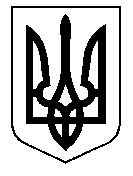 ТАЛЬНІВСЬКА РАЙОННА РАДАЧеркаської областіР  І  Ш  Е  Н  Н  Я09.12.2013                                                                                     № 24-7/VIПро  депутатський  запитБалановської Т.П.Відповідно до пункту 9 частини 1 статті 43, статті 59 Закону України «Про місцеве самоврядування в Україні»,  статей 21, 22 Закону України «Про статус депутатів місцевих рад», розглянувши депутатський запит депутата районної ради Балановської Тетяни Петрівни, районна рада ВИРІШИЛА:Підтримати депутатський запит Балановської Т.П. (додається).Направити депутатський запит для розгляду Тальнівській районній державній адміністрації та ПАТ «Черкаси ОПАС».3.	Райдержадміністрації та ПАТ «Черкаси ОПАС» про наслідки розгляду депутатського запиту проінформувати районну раду та депутата в установлений чинним законодавством України термін. 4. Контроль за виконанням рішення покласти на постійну комісію районної ради з питань регламенту, депутатської діяльності та етики. Голова районної ради                                                                        В.Глухенький